       ΠΕΙΡΑΙΑΣ 14/02/2021, Α.Π: 160        Θέμα: Πρόγραμμα ενημερωτικών διαδικτυακών συναντήσεωνΟργανώνουμε τον αγώνα μας ενάντια στην αξιολόγηση-χειραγώγησηΣυνάδελφοι, συναδέλφισσες, Στο πλαίσιο της ενημέρωσης και της οργάνωσης του αγώνα μας ενάντια στην αξιολόγηση-χειραγώγηση που προωθεί το Υπουργείο Παιδείας, το Δ.Σ. του Συλλόγου μας προχωρά σε διαδικτυακές ενημερωτικές συναντήσεις ανά ομάδες σχολείων και νηπιαγωγείων. ΔΕΥΤΕΡΑ 15 ΦΕΒΡΟΥΑΡΙΟΥ, στις 18.30 για τους/τις συναδέλφους που υπηρετούν στα: 1ο, 2ο Δημοτικά Σχολεία Αγ.Ι.Ρέντη, Ειδικό Δημοτικό Σχολείο Νίκαιας-Αγ.Ι.Ρέντη, 1ο, 2ο, 3ο Νηπιαγωγεία Αγ.Ι.Ρέντη.ΤΡΙΤΗ 16 ΦΕΒΡΟΥΑΡΙΟΥ, στις 18.30 για τους/τις συναδέλφους που υπηρετούν στα: 4ο, 5ο, 6ο Δημοτικά Σχολεία Αγ.Ι. Ρέντη, 4ο, 5ο, 7ο Νηπιαγωγεία Αγ.Ι.ΡέντηΤΕΤΑΡΤΗ 17 ΦΕΒΡΟΥΑΡΙΟΥ, στις 18.30 για τους/τις συναδέλφους που υπηρετούν στα: 14ο, 15ο Δημοτικά Σχολεία Πειραιά, 4ο, 8ο, 14ο, 16ο Νηπιαγωγεία Πειραιά. ΠΕΜΠΤΗ 18 ΦΕΒΡΟΥΑΡΙΟΥ, στις 18.30 για τους/τις συναδέλφους που υπηρετούν στα: 17ο, 47ο, 53ο Δημοτικά Σχολεία Πειραιά, 54ο, 57ο Νηπιαγωγεία Πειραιά. ΠΑΡΑΣΚΕΥΗ 19 ΦΕΒΡΟΥΑΡΙΟΥ, στις 18.30 για τους/τις συναδέλφους που υπηρετούν στα: 28ο Δημοτικό Σχολείο Πειραιά, στο Ειδικό Δημοτικό Σχολείο Αυτιστικών, 29ο, 43ο  Νηπιαγωγεία Πειραιά. ΚΥΡΙΑΚΗ 21 ΦΕΒΡΟΥΑΡΙΟΥ, στις 18.30 για τους/τις συναδέλφους που υπηρετούν στα: 21ο, 29ο, 35ο, 36ο, 38ο Δημοτικά Σχολεία Πειραιά, 15ο, 35ο, 36ο, 45ο, 47ο Νηπιαγωγεία Πειραιά.ΔΕΥΤΕΡΑ 22 ΦΕΒΡΟΥΑΡΙΟΥ, στις 18.30 για τους/τις συναδέλφους που υπηρετούν στα: 1ο, 2ο Δημοτικά Σχολεία Ν. Φαλήρου, 1ο, 2ο Νηπιαγωγεία Ν. Φαλήρου. Για να συμμετάσχετε στις διαδικτυακές συναντήσεις πατάτε μόνο τον παρακάτω σύνδεσμο (δεν χρειάζεται να κατεβάσετε την εφαρμογή): https://meet.jit.si/SyllogosRigasFeraiosΚάνετε αποδοχή στη χρήση μικροφώνου και κάμερας και επιλέγετε «συμμετοχή στη συνάντηση» (ή join the meeting). Συμπληρώνετε το όνομά σας και το σχολείο ή το νηπιαγωγείο σας.Όσοι/όσες συνάδελφοι αδυνατούν να πάρουν μέρος στην προγραμματισμένη γι’ αυτούς συνάντηση, μπορούν εναλλακτικά να συμμετέχουν σε όποια από τις παραπάνω συναντήσεις τους εξυπηρετεί. Α′ ΣΥΛΛΟΓΟΣ  ΕΚΠΑΙΔΕΥΤΙΚΩΝ Π.Ε. ΠΕΙΡΑΙΑ“”ΤΖΑΒΕΛΛΑ ΚΑΙ ΑΛΕΞΑΝΔΡΟΥ 1, ΠΕΙΡΑΙΑΣ 18533                  e-mail: info@rigasfereospeiraias.gr      http://www.rfp.gr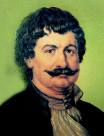 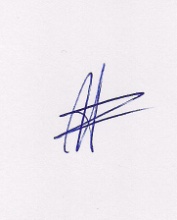 Ο ΠΡΟΕΔΡΟΣΜΑΡΙΟΣ	ΧΑΔΟΥΛΗΣ	ΓΙΑ ΤΟ  Δ.Σ.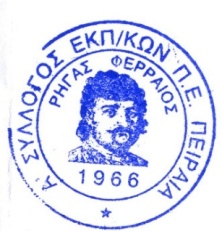 Ο ΓΕΝ. ΓΡΑΜΜΑΤΕΑΣ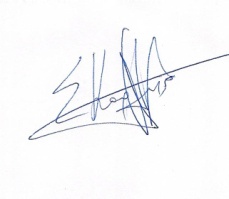 ΣΩΤΗΡΗΣ ΚΑΡΛΗΣΟ ΠΡΟΕΔΡΟΣΜΑΡΙΟΣ	ΧΑΔΟΥΛΗΣ	Ο ΓΕΝ. ΓΡΑΜΜΑΤΕΑΣΣΩΤΗΡΗΣ ΚΑΡΛΗΣ